الفصل الحادي عشرمحاسبة الرواتب والأجورأولا: مفهوم مصاريف الرواتب  و الأجور ما يحمل على إيراد السنة من مصاريف مقابل الحصول على الخدمة التي قدمت للمنشأة في شكل عمل.الفرق بين الرواتب و الأجور:قد تطلق أحيناً كلمة الرواتب مرادفةً لكلمة الأجور إلا أن لهما معنيين مختلفين.لا يوجد أي أثر محاسبي للفرق بين كل من الراتب والأجر حيث تتم معالجة كليهما ضمن مصاريف الرواتب والأجور التي تتحملها الشركة.ما يتضمنه بند الرواتب و الأجور و ما يخصم منه :ملاحظة مهمة: يسلم الموظف أو العامل   صافي    المرتب أو الأجر وليس الإجمالي. أي أن ما يدخل في جيب الموظف هو الصافي بعد خصم الحسميات من إجمالي الراتب أو الأجر.لذلك لا بد من التعرف إلى نظام التأمينات الاجتماعية في المملكةملاحظة  هامةلا بد من التمييز بين السعوديين و غير السعوديينثانيا: ضبط وقت الموظف أو العامل:   كيف يتم ضبط وقت الموظف أو العامل؟الخطوات الأساسية لإعداد بند الرواتب و الأجور: أولا: مسير الرواتب و الأجور : هو كشف أو بيان تفصيلي لمعلومات تخص راتب كل موظفالتوضيح:في هذه الخانة يسجل الاسم الكامل للموظف أو العامل.2- في هذه الخانة يسجل الرقم الوظيفي لكل عامل أو موظف. وتظهر أهمية الرقم الوظيفي للتفرقة بين الموظفين في حال تشابه الأسماء.3- في مجموعة الخانات هذه تسجل أيام الأسبوع كاملة بما في ذلك يوم الجمعة. ويسجل تحت كل يوم عدد الساعات العادية (غير الإضافية) التي عملها الموظف أو العامل في ذلك اليوم.4- في هذه الخانة يسجل مجموع الساعات العادية خلال الأسبوع. ويجب ألا يزيد مجموع الساعات العادية عن 48 ساعة في الأسبوع ولكن يسمح بأن يتفق العامل وصاحب العمل على توزيعها بأي طريقة خلال الأسبوع.5- تخصص هذه الخانة لتسجيل مجموع ساعات العمل الإضافية. ولا تجمع الساعات العادية مع الساعات الإضافية لأن معدل التعويض عن كل منهما مختلف.6- يسجل أجر العامل للساعة العادية الواحدة (يختلف من موظف لآخر).7- في هذه الخانة يحسب مجموع أجر الساعات العادية للأسبوع كاملاً:مجموع أجر الساعات العادية= مجموع الساعات العادية X أجر الساعة العادية8- يسجل في هذه الخانة مجموع أجر العامل عن الساعات الإضافية:مجموع أجر الساعات الإضافية= مجموع الساعات الإضافية X أجر الساعة الإضافيةويحسب أجر الساعة الإضافية الواحدة على أساس 150% من أجر الساعة العادية الواحدة.9- هذه الخانة تحدد إجمالي استحقاق الموظف أو العامل:إجمالي الاستحقاق= مجموع أجر الساعات العادية + مجموع أجر الساعات الإضافية10- تخصص مجموعة الخانات هذه لحساب الحسميات من راتب الموظف حيث لن يستلم أي موظف أو عامل إجمالي استحقاقه كاملاً (الظاهر في الخانة السابقة) بدون أي حسميات.فبالرغم من أن اجمالي استحقاق حصة محمد هو 5766 ريال إلا أنه يتوجب حسم بعض البنود قبل تسليمها مستحقاتها. وبالتالي سيكون مبلغ صافي مستحقاتها الذي سيدفع لها أقل من إجمالي مستحقاتها.(10-أ) يتم في هذه الخانة حساب ما يجب على الموظف أو العامل دفعه فقط لمؤسسة التأمينات الاجتماعية (بدون الاشتراك الذي سيدفعه صاحب العمل).قسط التأمينات الاجتماعية= إجمالي الاستحقاق X 10%(10-ب) تخصص الخانة هذه لأي حسميات أخرى متكررة مثل بدل السكن أو الاستمتاع بمرافق الترفيه أو سداد سلفة أو تبرع ...الخ(10-ج) تخصص خانات "الحسميات الأخرى" للحسميات الغير متكررة.(10-د) يظهر في هذه الخانة مجموع الحسميات لكل موظف أو عامل:إجمالي الحسميات = قسط مؤسسة التأمينات + أي حسميات أخرى11- تخصص هذه الخانة لصافي المبلغ المستحق والذي سيتم دفعه للموظف أو العامل بعد خصم الحسميات:صافي الاستحقاق (المدفوع)= اجمالي المستحقات – اجمالي الحسميات12- في هذه الخانة يقوم الموظف بالتوقيع كإثبات لاستلامه مستحقاته.13- تخصص هذه المجموعة من الخانات لتحليل نفقات الرواتب والأجور حيث تقسم المصروفات إلى ثلاث أنواع رئيسية: - المصاريف الصناعية- المصاريف البيعية- المصاريف الإدارية والعامةويتم تسجيل إجمالي راتب كل موظف أو عامل (وليس الصافي) تحت عمود مصاريف القسم الذي يعمل به بصفة مباشرة.ثانيا: القيود المحاسبية للرواتب و الأجور1). قيد إثبات الرواتب و الأجور خلال الفترة من مذكورين     ××× ح/ مصاريف الرواتب و الأجور الصناعية     ××× ح/ مصاريف الرواتب و الأجور البيعية      ××× ح/ مصاريف الرواتب و الأجور الإدارية و العامة                               إلى مذكورين                                  ××× ح/  البنك ( المبلغ المدفوع أو المتمم)                                    ××× ح/ المؤسسة العامة للتأمينات الاجتماعية                                  ××× ح/ لجنة رعاية أسر مجاهدي و شهداء فلسطين                                  ××× ح/ سلف موظفين2). قيد إثبات حصة صاحب العمل في التأمينات الاجتماعية (ما دفعته المنشأة خلال الفترة)من مذكورين      ح/ مصاريف الرواتب و الأجور الصناعية       ح/ مصاريف الرواتب و الأجور البيعية        ح/ مصاريف الرواتب و الأجور الإدارية و العامة                               إلى مذكورين                                        ح/ المؤسسة العامة للتأمينات الاجتماعية3). عند الدفع لمؤسسة التأمينات الاجتماعية ( التسديد) ×××  من ح/ المؤسسة العامة للتأمينات الاجتماعية                         ×××  إلى ح/ البنكمثال شامل:فيما يلي البيانات المستخرجة من منشأة (خدمة المجتمع) في السنة المنتهية في 30/1/1438  :و إذا علمت انه يخصم تبرع لأسر مجاهدي فلسطين من راتب زياد 100 ريال  و سلطان 50,5 ريال و يخصم من راتب رائد 65 ريال.المطلوب:1). إعداد مسير الرواتب و الأجور عن شهر ذو الحجة لعام 14382). قيد إثبات الرواتب و الأجور عن شهر ذو الحجة لعام 14383). قيد إثبات حصة الشركة ( صاحب العمل) في التأمينات الاجتماعية4).قيد سداد مستحقات المؤسسة العامة للتأمينات الشهريالحل: مسير شهر ذو الحجة:منشأة (خدمة المجتمع)كشف أجور عن المدة المنتهية في 30/1/14382). قيد إثبات الرواتب و الأجور عن شهر ذو الحجة لعام 1438من مذكورين     9366 ح/ مصاريف الرواتب و الأجور الصناعية     2250 ح/ مصاريف الرواتب و الأجور البيعية      2700 ح/ مصاريف الرواتب و الأجور الإدارية و العامة                               إلى مذكورين                                  12668.9 ح/  البنك ( المبلغ المدفوع أو المتمم)                                    1431.6 ح/ المؤسسة العامة للتأمينات الاجتماعية                                  150,5 ح/ لجنة رعاية أسر مجاهدي و شهداء فلسطين                                  65 ح/ سلف موظفين3). قيد إثبات حصة صاحب العمل في التأمينات الاجتماعية (ما دفعته المنشأة خلال الفترة)من مذكورين 1123.92 ح/ مصاريف الرواتب و الأجور الصناعية  270 ح/ مصاريف الرواتب و الأجور البيعية   324 ح/ مصاريف الرواتب و الأجور الإدارية و العامة                               إلى مذكورين                                     1717.92   ح/ المؤسسة العامة للتأمينات الاجتماعية4). عند الدفع لمؤسسة التأمينات الاجتماعية ( التسديد) 3149.52  من ح/ المؤسسة العامة للتأمينات الاجتماعية                         3149.52    إلى ح/ البنكحالات أخرى :إذا بقى شيء من الرواتب و الأجور لم يستلمها أصحابها:لدينا حالتين:مثال (1)لنفرض أن رائد جلال لم يستلم صافي استحقاقه في حينه؟يكون القيد : 2365 من ح/ البنك          2365  إلى ح/ رواتب و أجور مستحقةو إذا تقدم رائد جلال لقبض صافي استحقاقه ( نعكس القيد)2365 من ح/ رواتب و أجور مستحقة          2365  إلى ح/ البنكمثال (2)لنفرض أن رائد جلال لم يتقدم لخزينة المنشأة لاستلام صافي راتبهيكون القيدمن مذكورين     9366 ح/ مصاريف الرواتب و الأجور الصناعية     2250  ح/ مصاريف الرواتب و الأجور البيعيه    2700   ح/ مصاريف الرواتب و الأجور الإدارية و العامة                               إلى مذكورين                      10303.9   ح/  البنك ( المبلغ المدفوع لكافة الموظفين - الراتب الذي تأخر صاحبه)                        1431.6 ح/ المؤسسة العامة للتأمينات الاجتماعية                       150.5  ح/ لجنة رعاية أسر مجاهدي و شهداء فلسطين                       65  ح/ سلف موظفين                        2365  إلى ح/ رواتب و أجور مستحقة ( الراتب الذي تأخر صاحبه)و إذا تقدم رائد جلال لقبض صافي استحقاقه 2365 من ح/ رواتب و أجور مستحقة          2365  إلى ح/ البنك مثال (3)لنفرض أن رائد جلال كان في سفر في مهمة طويلة الأجل . و لم يظهر اسمه ضمن كشف رواتب و أجور موظفي و عمال المنشأة . (يجب التذكير أنه تحسب استحقاقه بمفرده (نعمل قيد إثبات حقوقه و صرف مستحقاته)      يكون القيد : 2700 ح/ مصاريف الرواتب و الأجور الإدارية و العامة                               إلى مذكورين                                   2365ح/  البنك ( النقدية)                                    270  ح/ المؤسسة العامة للتأمينات الاجتماعية                                     65 ح/ سلف موظفينمثال:فيما يلي البيانات المستخرجة من مسير الرواتب عن شهر شوال في عام 1438 هـ  للعاملين في شركة التوفيق الصناعية:إجمالي الرواتب المستحقة للعاملين 800,000 ريال وتنقسم هذه الرواتب كالتالي:75% تخص عمالة سعودية، والباقي يخص عمالة أجنبية. هذا وتنقسم هذه الرواتب إلي 40% للعاملين بالأقسام الإنتاجية و 30% للعاملين بالأقسام التسويقية والباقي بالأقسام الإدارية.وقد بلغت الحسميات خلال هذا الشهر:000 100 ريال     أقساط تمليك مساكن000 200 ريال     نفقات شرعية000 46 ريال       اشتراكات العاملين في صندوق ادخارالمطلوب:   1-نصيب الموظفين من التأمينات الاجتماعية.  2- حساب صافي الرواتب الذي يستلمه الموظفون.  3- قيد اليومية.الحل:(1) حساب إجمالي رواتب كل من السعوديين وغير السعوديين:إجمالي رواتب السعوديين = 000 800 ×75%=600,000ريالإجمالي رواتب غير السعوديين= 000 800 – رواتب السعوديين                                       = 000 800 – 000 600= 000 200 ريال(2) نصيب العاملين من التأمينات الاجتماعية:*هنا العاملين الأجانب لا يخضعوا لنظام التأمينات الاجتماعية أما السعوديين فيخضعون بنسبة 10% نصيب العاملين السعوديين من التأمينات الاجتماعية = 600,000× 10%= 000 60 ريال(3) صافي رواتب الموظفين:المبلغ المدفوع= إجمالي الرواتب – الحسميات                   = 000 800 - (نصيب السعوديين من التأمينات + باقي  الحسميات)                    = 800,000 – ( 60,000 + 200,000+100,000+46000)			   = 800,000 – 406,000 = 394,000 ريال(4) قيد اليومية اللازم لإثبات مصروفات الرواتب والأجور:                  من مذكورين  (سعوديين وغير سعوديين)320,000   حـ/ مصاريف الرواتب والأجور الإنتاجية   800,000×40%240,000   حـ/ مصاريف الرواتب والأجور البيعية     800,000×30%240,000   حـ/ مصاريف الرواتب والأجور الإدارية والعامة   800,000×30%                               إلى مذكورين    394,000      حـ/ البنك      60,000       حـ/ المؤسسة العامة للتأمينات الاجتماعية (السعوديين فقط)   100,000       حـ/ اقساط مسكن   200,000       حـ/ نفقات شرعية   46000         حـ/ صندوق الادخار(5) حساب نصيب صاحب العمل من التأمينات الاجتماعية:نصيب صاحب العمل من التأمينات:= 12% من رواتب السعوديين + 2% من رواتب غير السعوديين= (000 600 x12%) + (000 200x2%)= 000 72 + 4000= 000 76 ريال(6) قيد اليومية اللازم لإثبات نصيب صاحب العمل من التأمينات الاجتماعية:000 76    من حـ/ مصروفات الرواتب والأجور    000 76     إلى حـ/ مؤسسة التأمينات الاجتماعية(7) قيد اليومية اللازم لإثبات سداد مستحقات التأمينات الاجتماعية:القسط الواجب سداده لمؤسسة التأمينات الاجتماعية=نصيب الموظفين السعوديين من التأمينات + نصيب صاحب العمل من التأمينات= 000 60 + 000 76 = 000 136 ريالقيد اليومية:000 136     من حـ/ مؤسسة التأمينات الاجتماعية     000 136     إلى حـ/ البنكمثال : في شركة العائلة السعيدة بلغ إجمالي الرواتب الشهرية عن شهر محرم 1426هـ                  (10 مليون ريال ) موزعة بنسبة 3:2 بين السعوديين و غير السعوديين على التوالي , و كانت الحسميات على النحو التالي:حصة العاملين في التأمينات الاجتماعية (وفقا للنسبة المحددة بالنظام)350,000  ريال أقساط تملك مساكن للعاملين200,000 ريال اشتراكات في صندوق تقاعد نظاميوالمطلوب:أ) قيد إثبات مصروف الرواتب و الأجور عن شهر محرم 1426هـ     بالتالي:حصة العامل في التأمينات الاجتماعية =10% × 4000000ريال= 400,000  ريال ( هذا المبلغ يوضع في القيد)ب) قيد إثبات حصة الشركة ( صاحب العمل) في التأمينات الاجتماعيةالمجموع=   480,000  ريال +     120000 ريال  =  600000 رياليكون القيد :600,000  من ح/ مصاريف الرواتب و الأجور                             600,000   ح/ المؤسسة العامة للتأمينات الاجتماعيةج) قيد سداد (أو توريد ) مستحقات المؤسسة العامة للتأمينات الشهريسداد (أو توريد ) مستحقات المؤسسة العامة للتأمينات الشهري = حصة العامل السعودي في التأمينات الاجتماعية+ حصة صاحب العمل في التأمينات الاجتماعية400,000ريال + 600,000 = 920,000 ريال   .مثاليعمل كل من سلطان، زياد، عبد الله كمستخدمين في شركة الربيع ، وجميعهم سعوديون و إليك بيانات خاصة بكل موظف علما بأنهم جميعهم من مندوبي البيع بالشركة.:والمطلوب أجراء قيود اليومية التالية: (أ) قيد إثبات الاستحقاقات و الحسميات الشهرية.(ب) قيد حصة صاحب العمل في التأمينات الاجتماعية شهري(ج) قيد سداد مستحقات المؤسسة العامة للتأمينات الشهريالحل:(أ) قيد إثبات الاستحقاقات و الحسميات الشهرية.صافي الاستحقاقات = إجمالي الاستحقاق – إجمالي الحسميات ( بما فيها حصة العامل السعودي في التأمينات الاجتماعية 10% من إجمالي الراتب)                      = [(6000+1000) + 4000 + 5000]- [(200+300) +(10% × 16000)]                      =  16000-(500+1600)                      = 16000- 2100                      = 13900 ريال (ب) قيد حصة صاحب العمل في التأمينات الاجتماعية شهري16000 × 12 % =  1920 ريال .يكون القيد :1920  من ح/ مصاريف الرواتب و الأجور البيعية                             1920ح/ المؤسسة العامة للتأمينات الاجتماعيةج) قيد سداد (أو توريد ) مستحقات المؤسسة العامة للتأمينات الشهري= حصة العامل السعودي في التأمينات الاجتماعية+ حصة صاحب العمل في التأمينات الاجتماعية1600ريال + 1920 = 3520ريالالأجرالراتبلمن يعطى؟يعطى للعامل مقابل عمله بموجب عقد مكتوب مؤقت.يدفع للموظف الذي يعمل لدى المنشأة بصفة دائمة.كيف يتم دفعه؟إما نقداً أو عيناًنقداً أو بشيك أو الإيداع في حساب الموظف.كيف يتم احتسابه؟يتم ذلك بالشهر أو بالأسبوع أو باليوم أو بالقطعة أو بالساعةيتم على أساس شهريمتى يتم دفعه؟ (في المملكة)أسبوعياًشهرياًما يدخل ضمن بند مصاريف الرواتب والأجورما يخصم من بند مصاريف الرواتب والأجور1- الراتب الأساسي.2- علاوة أو بدل غلاء المعيشة وبدل السكن وبدل النقل وبدل الرعاية الصحية.3- عمولة المندوبين التجاريين.4- المنحة مقابل زيادة الأعباء العائلية.5- كل المزايا العينية للموظف وإن دفعت لجهة أخرى لصالح الموظف (تعليم-علاج).6- ما يدفعه صاحب العمل لمؤسسة التأمينات الاجتماعية ويمثل 12% من إجمالي الراتب أو الأجر للموظف (2% مقابل الأخطار, 10% اشتراك في فرع المعاش التقاعدي).7- مبلغ مكافأة نهاية الخدمة للموظفين.سعوديغير سعوديحصة العامل في التأمينات الاجتماعية 10%------حصة صاحب العامل في التأمينات الاجتماعية12% 2%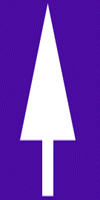 5). المعالجة الحسابية لمكافأة نهاية الخدمة5). المعالجة الحسابية لمكافأة نهاية الخدمة5). المعالجة الحسابية لمكافأة نهاية الخدمة5). المعالجة الحسابية لمكافأة نهاية الخدمة5). المعالجة الحسابية لمكافأة نهاية الخدمة5). المعالجة الحسابية لمكافأة نهاية الخدمة5). المعالجة الحسابية لمكافأة نهاية الخدمة5). المعالجة الحسابية لمكافأة نهاية الخدمة5). المعالجة الحسابية لمكافأة نهاية الخدمة4). القيد عند الدفع لمؤسسة التأمينات الاجتماعية ( التسديد)3). قيد إثبات حصة صاحب العمل في التأمينات الاجتماعية (ما دفعته المنشأة خلال الفترة)3). قيد إثبات حصة صاحب العمل في التأمينات الاجتماعية (ما دفعته المنشأة خلال الفترة)
2). قيد إثبات الرواتب و الأجور خلال الفترة
2). قيد إثبات الرواتب و الأجور خلال الفترة
2). قيد إثبات الرواتب و الأجور خلال الفترة
1). إعداد مسير الرواتب و الأجور التي تخص المنشأة( الكشف)
1). إعداد مسير الرواتب و الأجور التي تخص المنشأة( الكشف)
1). إعداد مسير الرواتب و الأجور التي تخص المنشأة( الكشف)
1). إعداد مسير الرواتب و الأجور التي تخص المنشأة( الكشف)اسم الموظفرقم الموظفالسبتالأحدالاثنينالثلاثاءالاربعاءالخميسالجمعةمجموع الساعات العاديةالساعات الاضافيةالاستحقاقالاستحقاقالاستحقاقالاستحقاقالحسمياتأ       ب     ج     دالحسمياتأ       ب     ج     دالحسمياتأ       ب     ج     دالحسمياتأ       ب     ج     دالصافيالصافيالجانب المدينالجانب المدينالجانب المديناسم الموظفرقم الموظفالسبتالأحدالاثنينالثلاثاءالاربعاءالخميسالجمعةمجموع الساعات العاديةالساعات الاضافيةمعدل الاجراجرة الساعة العاديةاجرة الساعة الاضافيةمجموع الاستحقاققسط التأمينات الاجتماعيةأسر مجاهدي فلسطينأخرى (حسميات غير متكررة)المجموعالمبلغ المدفوع التوقيع و رقم الشيكمصروفات صناعيةمصروفات بيعيةمصروفات ادرية و عامةالمجموعاسم الموظفرقم الموظفالسبتالأحدالاثنينالثلاثاءالأربعاءالخميسالجمعةمجموع الساعات العاديةالساعات الإضافيةمعدل أجر الساعة العاديةالجنسيةزياد1888684-423124سعوديسلطان2888885-45-50سعوديرائد3888885-45-60سعوديماجد488844--36-100سعودياسم الموظفرقم الموظفالسبتالأحدالاثنينالثلاثاءالاربعاءالخميسالجمعةمجموع الساعات العاديةالساعات الاضافيةالاستحقاقالاستحقاقالاستحقاقالاستحقاقالحسمياتالحسمياتالحسمياتالحسمياتالصافيالصافيالجانب المدينالجانب المدينالجانب المديناسم الموظفرقم الموظفالسبتالأحدالاثنينالثلاثاءالاربعاءالخميسالجمعةمجموع الساعات العاديةالساعات الاضافيةمعدل الاجراجرة الساعة العاديةاجرة الساعة الاضافيةمجموع الاستحقاققسط التأمينات الاجتماعيةأسر مجاهدي فلسطينأخرى (حسميات غير متكررة)المجموعالمبلغ المدفوع التوقيع و رقم الشيكمصروفات صناعيةمصروفات بيعيةمصروفات ادرية و عامةزياد1888684-42312452085585766576.6100-676.65089.45766سلطان2888885-45-502250-225022550.5-275.51974.52250رائد3888885-45-602700-2700270-6533523652700ماجد488844--36-1003600-3600360--36032403600المجموع143161431.612668.9936622502700بياندائنمدينمن ح/ مصروف الرواتب و الأجور10,000,000إلى مذكورين         ح/ البنك ( المتمم بعد طرح الحسميات)9,050,000        * ح/ المؤسسة العامة للتأمينات الاجتماعية400,000          ح/ أقساط تملك مساكن للعاملين350,000          ح/ اشتراكات في صندوق تقاعد نظامي200,000ويكون حساب حصة العامل السعودي في التأمينات الاجتماعية يحسب كما يلي:                                         إجمالي الرواتب الشهرية =10,000,000 ريالويكون حساب حصة العامل السعودي في التأمينات الاجتماعية يحسب كما يلي:                                         إجمالي الرواتب الشهرية =10,000,000 ريالويكون حساب حصة العامل السعودي في التأمينات الاجتماعية يحسب كما يلي:                                         إجمالي الرواتب الشهرية =10,000,000 ريالبياندائنمدينمن ح/ المؤسسة العامة للتأمينات الاجتماعية1000000                             إلى ح/ البنك1000000عبد اللهزيادسلطانالبيان5000 ريال4000 ريال6000 ريالالراتب الشهري1000 ريالالوقت الإضافي300 ريال (استرداداً لسلفة  سبق حصوله عليها)200 ريال( نفقه شرعية لزوجته)تخصم الشركة  من راتبه شهرياًبياندائنمدينمن ح/ مصروف الرواتب و الأجور البيعية16000إلى مذكورين         ح/ البنك ( المتمم بعد طرح الحسميات)13900          ح/ المؤسسة العامة للتأمينات الاجتماعية1600          ح/ نفقة شرعية200          ح/ سلف عاملين300بياندائنمدينمن ح/ المؤسسة العامة للتأمينات الاجتماعية3520                             إلى ح/ البنك3520